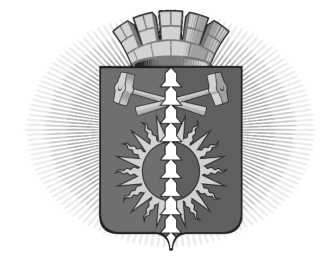 АДМИНИСТРАЦИЯ  ГОРОДСКОГО ОКРУГА ВЕРХНИЙ ТАГИЛПОСТАНОВЛЕНИЕО проведении приема предложений от населения и об обсуждении с населением предлагаемых мероприятий и функций общественной территории, на которой будет реализовываться проект «Вектор света» - общественная территория, расположенная по адресу: Свердловская область, город Верхний Тагил,  ул. Ленина	В соответствии с Федеральным законом от 06.10.2003 №131-ФЗ «Об общих принципах организации местного самоуправления в Российской Федерации», постановлением Правительства Российской Федерации от 07.03.2018 № 237 «Об утверждении Правил предоставления средств государственной поддержки из федерального бюджета бюджетам субъектов Российской Федерации для поощрения муниципальных образований – победителей Всероссийского конкурса лучших проектов создания комфортной городской среды», учитывая Протокол заседания общественной комиссии для оценки и обсуждения проектов и предложений по благоустройству территорий городского округа Верхний Тагил от 28.03.2022 г. № 4,  руководствуясь ст. 40 Устава городского округа Верхний Тагил, Администрация городского округа Верхний ТагилПОСТАНОВЛЯЕТ:Провести прием предложений от населения и обсудить с населением предлагаемые мероприятия и функций общественной территории, на которой будет реализовываться проект «Вектор света»: общественная территория, расположенная по адресу: Свердловская область, город Верхний Тагил,  ул. Ленина для участия во Всероссийском конкурсе лучших проектов создания комфортной городской среды в категории «малые города» .Определить сроки приема предложений от населения по выбору общественной территории городского округа Верхний Тагил для участия во Всероссийском конкурсе лучших проектов создания комфортной городской среды в категории "малые города" с 31.03.2022 г. по 10.04.2022 г. включительно. Утвердить форму участия граждан и перечень пунктов сбора предложений от населения по выбору общественной территории в городе Верхний Тагил:3.1 Голосование с использованием опросного листа в стационарных пунктах (очная форма участия):- здание городского дворца культуры расположенного по адресу: Свердловская область, г. Верхний Тагил, ул. Ленина, 100, вестибюль, 1 этаж, график работы: понедельник-четверг с 8:00 до 22:00 ч.;- здания городской библиотеки, расположенные по адресам: Свердловская область, город Верхний Тагил, ул. Жуковского, 16, 1 этаж читальный зал, график работы: вторник-суббота с 12:00 до 19:00 ч.,Свердловская область, город Верхний Тагил, ул. Ленина, 1 первый этаж, читальный зал, график работы: вторник-суббота с 12:00 до 19:00 ч.- здание МУП «Потенциал» по адресу: Свердловская область, город Верхний Тагил, ул. Островского, 52, фойе, 1 этаж, график работы: понедельник-четверг с 8:00 до 17:00 ч, пятница с 8:00 до 16:00 ч.- здание Администрации городского округа Верхний Тагил по адресу: Свердловская область, город Верхний Тагил, ул. Жуковского, 16, фойе, 1 этаж, график работы: понедельник-четверг с 8:00 до 17:00 ч, пятница с 8:00 до 16:00 ч.- здание МКУ ЦХЭУ по адресу: Свердловская область, город Верхний Тагил, ул. Чапаева, 54, фойе, 1 этаж, график работы: понедельник-четверг с 8:00 до 17:00 ч, пятница с 8:00 до 16:00 ч.3.2.  Голосование с использованием опросного листа с выездным пунктом приема предложений (очная форма участия) в формате общественного участия с отдельными группами пользователей, согласно установленного графика (Приложение № 1).3.3.  Голосование в электронной форме:-  официальный сайт городского округа Верхний Тагил,- группа ВКонтакте «Формирование комфортной городской среды городского округа Верхний Тагил»,-  группа ВКонтакте «Верхний Тагил Вещает»,- группа ВКонтакте «ЭКШН  НОВОСТИ ВЕРХНЕГО ТАГИЛА». Утвердить форму опросного листа для принятия от населения предложений и обсуждения предлагаемых мероприятий  и функций  общественной территории, на которой будет реализовываться проект "Вектор света": благоустраиваемая общественная территория, расположенная по адресу: Свердловская область, г. Верхний Тагил, ул. Ленина для участия во Всероссийском конкурсе лучших проектов  создания комфортной городской среды в категории «малые города» в 2022 году (приложение №2).5. Заместителю Главы администрации по жилищно-коммунальному и городскому хозяйству Н.А. Кропотухиной организовать: 5.1.  Пункты приема предложений. 5.2. Выездной пункт приема предложений. 5.3. Выемку и передачу предложений от населения общественной комиссии для подведения итогов общественного обсуждения в срок до 11.04.2022 г. 6. По итогам сбора предложении от населения общественной комиссии в срок 11.04.2022 г. на очном заседании принять решение о подведении итогов приема предложений от населения и определить общественную территорию, в отношении которой поступило наибольшее количество предложений для реализации проекта.  7. Контроль исполнения настоящего постановления возлагаю на заместителя главы администрации по жилищно-коммунальному и городскому хозяйству Н.А. Кропотухину.  8. Настоящее постановление опубликовать в официальном печатном издании "Местные ведомости" и разместить на официальном сайте городского округа Верхний Тагил в сети Интернет www.go-vtagil.ru.Глава городского                                       подпись                             В.Г. Кириченкоокруга Верхний Тагил Приложение № 2 к постановлению администрациигородского округа Верхний Тагил№ ___ от __________г.Опросный лист для принятия от населения предложений и обсуждения предлагаемых мероприятий  и функций  общественной территории, на которой будет реализовываться проект "Вектор света": благоустраиваемая общественная территория, расположенная по адресу: Свердловская область, г. Верхний Тагил, ул. Ленина для участия во Всероссийском конкурсе лучших проектов  создания комфортной городской среды в категории «малые города» ПОЖАЛУЙСТА, ОТМЕТЬТЕ НАИБОЛЕЕ НЕОБХОДИМЫЕ НА ВАШ ВЗГЛЯД, МЕРОПРИЯТИЯПриложение № 1 к постановлению администрациигородского округа Верхний Тагил№ ______ от ___________г.График встреч в формате общественного участия с отдельными группами пользователейот 29.03.2022 г. № 236г. Верхний Тагилг. Верхний Тагилг. Верхний ТагилРАЗЪЯСНЕНИЕ О ПОРЯДКЕ ЗАПОЛНЕНИЯ ОПРОСНОГО ЛИСТАПоставьте любые знаки в пустых квадратиках справа от наименования предлагаемых мероприятий (любое количество знаков)РАЗЪЯСНЕНИЕ О ПОРЯДКЕ ЗАПОЛНЕНИЯ ОПРОСНОГО ЛИСТАПоставьте любые знаки в пустых квадратиках справа от наименования предлагаемых мероприятий (любое количество знаков)Организация зон отдыхаЗамена и установка скамеек и урнРемонт существующих и обустройство новых тротуаровОбустройство велосипедных дорожекРеконструкция газонов, посадка молодых деревьев и кустарниковРеконструкция уличного освещенияУстановка стендов для афиш и рекламОрганизация дополнительных парковок для автомобилейПодсветка зданийУстановка велопарковокУстановка вазоновОрганизация арт объектов и фотозонИной вариант___________________________